   06 июня в МДОУ «Детский сад № 5 «Ленок» прошло познавательное мероприятие, посвященное Александру Сергеевичу Пушкину. Маковеева Т.В. рассказала детям о поэте, прочитала сказки Пушкина. А затем дети рисовали иллюстрации к понравившейся сказке.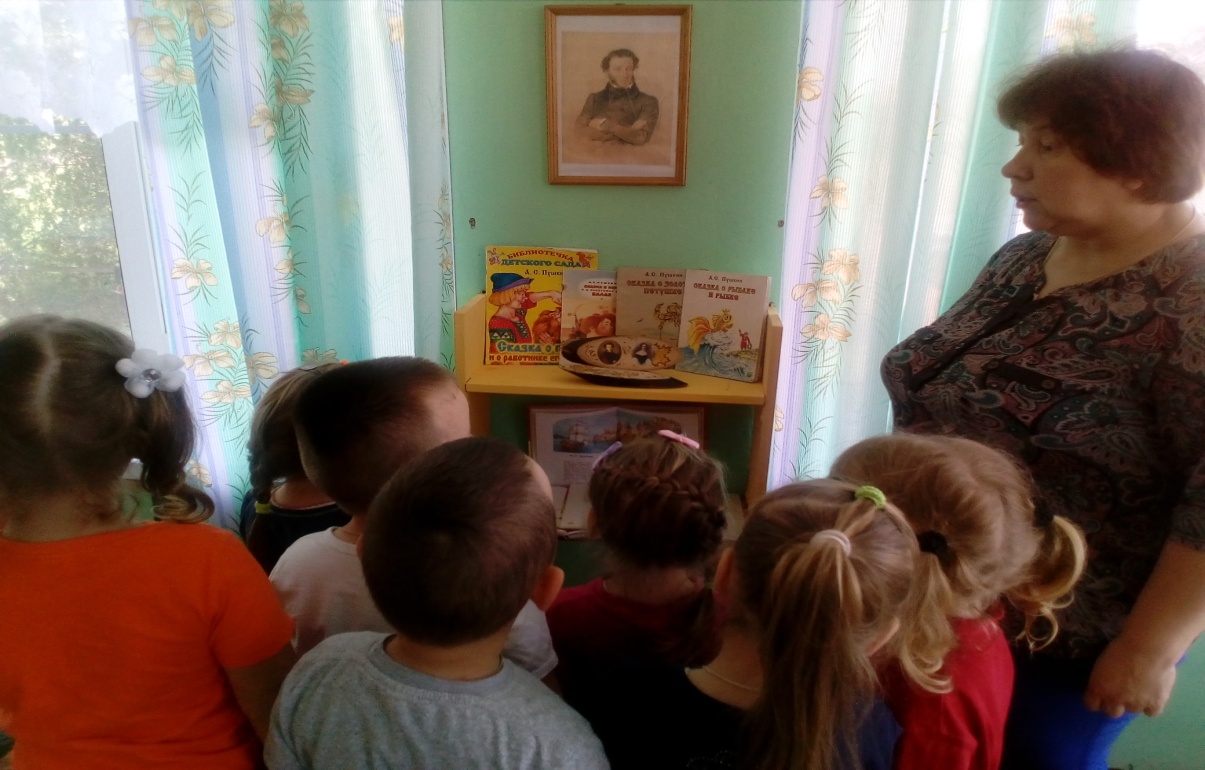 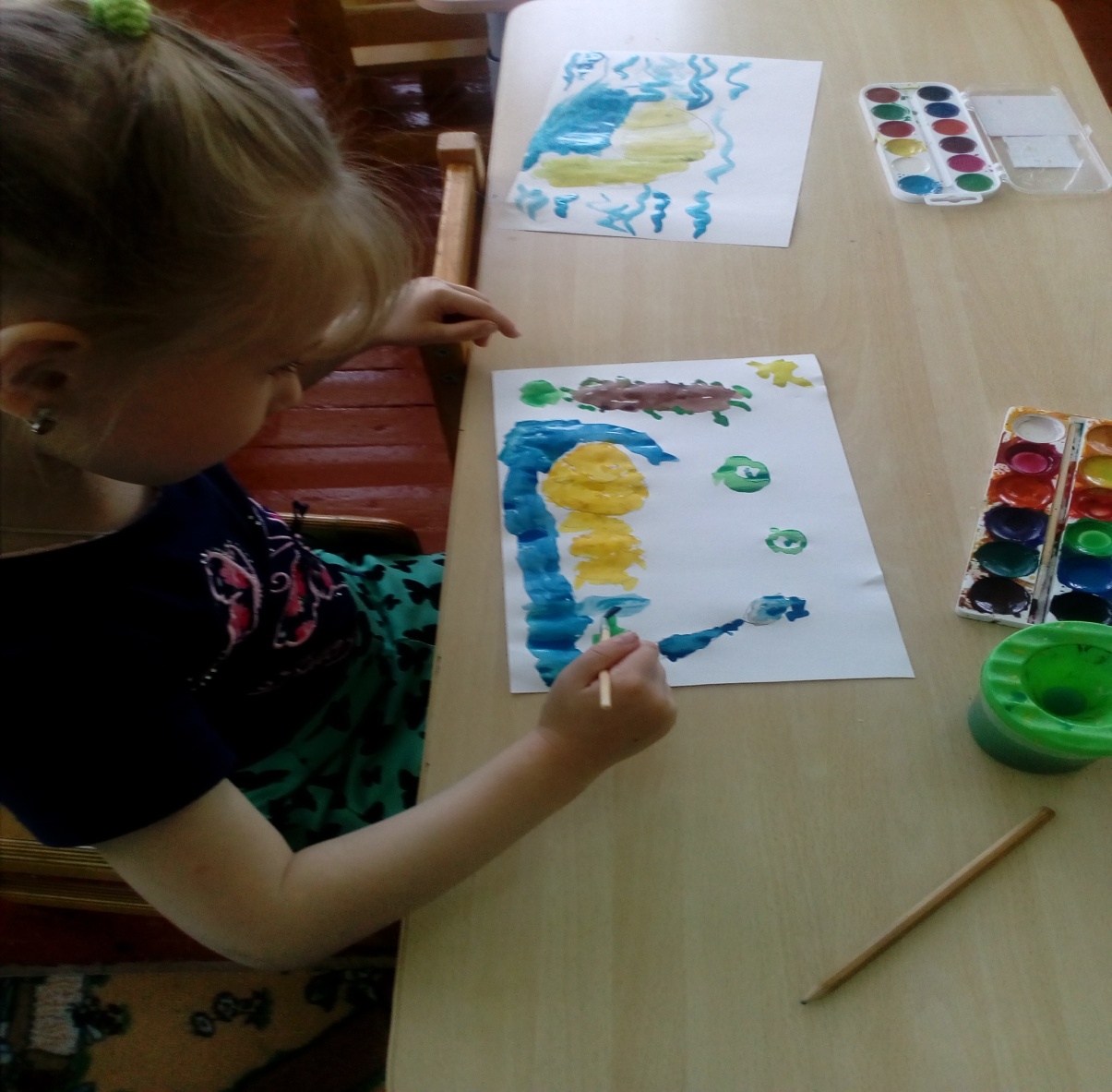 